Book Rental Scheme- 6th Class Booklist 2019-2020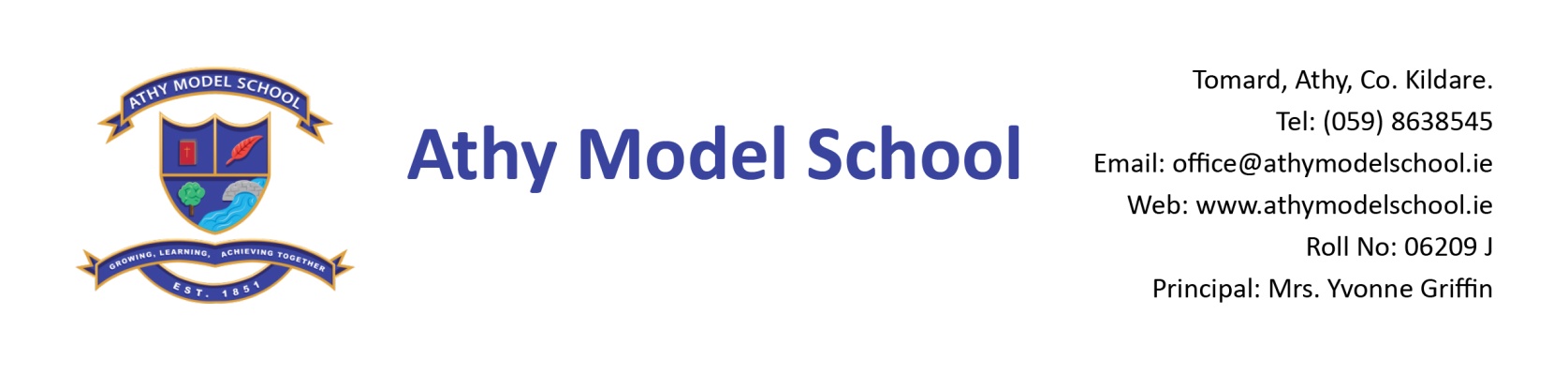 English Spellbound F	(Folens)GaeilgeSeo Leat 5 (CJ Fallon)RíRá – Rang a Sé (CJ Fallon)Maths 			New Wave Mental Maths 6th class (Prim Ed)Tables Book (Fallons) – use book from 5th ClassGeometry setCalculatorHomework Journal: FallonsPE: 		Non-marking runners onlyArt:		Old shirtPlease note: The school will supply all copies this year. The cost will be included in requisites. 1 USB Memory Stick (For project work etc. – any size)Blue, black and red Frixion erasable pens – to be replaced when needed. (Available from Tesco & Eason’s)Set of whiteboard markers (for pupil whiteboards) – to be replaced when needed.1 Ruler (non-shatter), pencils, markers, colouring pencils, 3 Pritt sticks1 Ring binder Folder, poly pockets, dividers, address labels2 A4 zip mesh walletsA4 foolscap lined paperA reusable drinks container (fruit juice cartons not allowed)Labelled hand towel in a bagPlease name all textbooks in pencil only. Pupils will label their copies with address labels in September.A letter requesting payment of the following will be sent out in September and there will be a facility for paying  online if you have given the school your email details.  You will have the option of paying in termly instalments. Please wait until you receive this letter before sending in any money: Requisites - €35 approx (art, photocopying)Voluntary Contribution - €50 per pupilSwimming - €50 (approx)Insurance - €8 / €5Reader rental - €8Please label school sweatshirts & polo shirts clearly with child’s name.